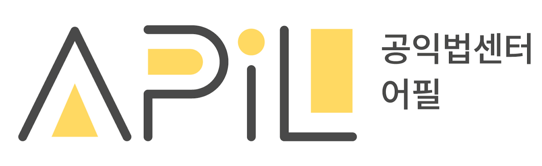 [Taepyung Salt]Thank you for responding to the August 9, 2022 questions on August 16, 2022. In response to your response, we respectfully ask you to answer the following additional questions.We re-ask previous questions that your company has not answered. Since when did the Jang Family lease the salt farm site in Taepyeong Salt Farm? Of the 55 salt farms your company owns, on average how large salt farm sites do you rent per year to the Jang Family?What administrative actions were taken due to the recent incident (the case of human rights violations against salt farm workers of the Jang Jeong-bae family)? (Ex: subsidy recovery action, withdrawing business license, business suspension order)How often is the renewal cycle of the salt production contract? What percentage of salt production contracts include ‘human-rights related’ clauses?On August 16, 2022, your company replied that you cannot interfere with the management because the employment of manpower under the salt production consignment contract is the sole authority of the consignee. However, according to media reports, your company made a monetary transaction misunderstanding a salt farm worker as a tenant.[1] Please explain in detail how you got the account number of the salt farm worker and how you misunderstood the salt farm worker as a tenant and made the above monetary transaction.  Your company explained to the media that you did not know about Jang Jeong-bae's criminal history and exploitation of the disabled.[2] Since 2014, has your company investigated whether any of your trustees have been prosecuted or sentenced for exploitation of persons with disabilities? Have any tenants of Taepyeong Salt Farm, except for the Jang Jeong-bae family, been prosecuted or sentenced to prison for forced labor?We have additional questions for you below. How many contractors does your company have for consignment for salt production? In addition to the salt production consignment contract, does your company lend salt farms in the form of leasing?Do you own any salt farms that produce sea salt directly by your employees?In the case of a salt production consignment contract, do you pay the consignee who produced the salt in return for % of the salt production? If you rent a salt farm, do you rent a % of salt production from the lessee? Could you provide your company's 2021 and 2021 salt production consignment contract or salt production contract??What are three companies that receive the highest amount of sea salt from your company? We understand that CJ CheilJedang has been supplied with sea salt from your company. How long has your company been supplying sea salt to CJ CheilJedang?Your company replied that since 2015, you have provided standard labor contract forms to consignees, have been guiding the consignee's responsibilities for protecting the human rights of salt farm workers as specified in the Fair Trade Verification Form, and have made steady efforts to improve the living conditions of salt farm workers. Could you please provide the standard labor contract form provided by your company? Could you explain in detail the trustee's responsibility for protecting the human rights of salt farm workers specified in the Fair Trade Confirmation document provided by your company? Could you elaborate on your efforts to improve the living conditions of salt farm workers?주소: 서울시 종로구 율곡로 47, 505호(안국동) T : 02) 3478-0529 F: 02) 3478-0527변호사: 김세진, 정신영, 이일, 전수연 E-mail: info @apil.or.kr 홈페이지:www.apil.or.kr